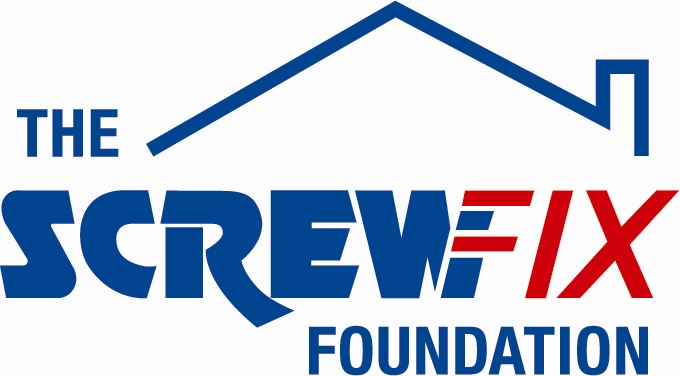 AUGUST 2017FORCE CANCER CHARITY GETS A HELPING HAND FROM THE SCREWFIX FOUNDATION FORCE Cancer Charity, based in Exeter, is celebrating after being awarded £1,103 worth of funding from The Screwfix Foundation, a charity which supports projects to fix, repair, maintain and improve properties and facilities for those in need. FORCE, which offers face-to-face support to anyone locally affected by cancer, used the award to improve access to its Support Centre in the grounds of the Royal Devon and Exeter Hospital.Meriel Fishwick, FORCE Chief Executive, comments: “The hand railings which Screwfix have funded will enable safe access to part of the FORCE Cancer Support Centre garden - previously out of bounds.  We are very grateful for this practical support and investment in the work FORCE Cancer Charity does for the local community.”James Marshall, Assistant Manager of the Screwfix store in Exeter, comments: “We’re really pleased that one of our local charities has been awarded funding by The Screwfix Foundation. Staff from across the business have held a variety of fundraising events to raise vital funds for The Screwfix Foundation, so it’s fantastic to see the money we have raised being invested back into such a worthwhile community project.” The Screwfix Foundation, which launched in April 2013 donates much needed funding to help a variety of local projects throughout the UK, from repairing buildings and improving community facilities, to improving the homes of people living with sickness or disability.It also works closely with two national charity partners, Barnardo’s children’s charity and Macmillan Cancer Support, as well as supporting smaller, local registered charities like FORCE Cancer Charity.Relevant projects from across Exeter are invited to apply online for a share of the funding at screwfixfoundation.com.For more information about The Screwfix Foundation, visit screwfixfoundation.com.-ENDS-Note to editorsAbout The Screwfix Foundation:The Screwfix Foundation is a charity set up by Screwfix in April 2013. We have a clear purpose of raising funds to support projects that will fix, repair, maintain and improve properties and community facilities specifically for those in need in the UK.The Screwfix Foundation raises funds throughout the year to support causes that will change people’s lives. Working with both national and local charities, The Screwfix Foundation donates much needed funding to help all sorts of projects, from repairing buildings and improving community facilities, to improving the homes of people living with sickness or disability.PRESS information: For more information, please contact:The Screwfix Foundation, E: Foundation@screwfix.com